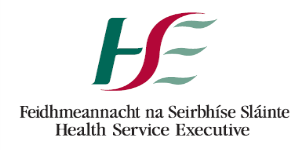 Doctoral Programme in Clinical PsychologyUniversity College Cork TimesheetTRAINEE NAME: WEEK ENDING: 		 (E.g. Friday 18th October 2019)CLINICAL PLACEMENT LOCATION:  Please complete the following using the codes below. If you are on clinical placement, your time sheet MUST be signed by your placement supervisor. (As per procedures and guidelines).    If you are on academic block, your time sheet must be signed by Clinical Psychology academic staff.LEAVE CODES:	 S= SICK LEAVE *            		A/L= ANNUAL LEAVE               	P/H=PUBLIC HOLIDAY   	 Y= STUDY LEAVE/SPECIAL LEAVE 		R=RESEARCH DAY                      	O=OTHER (please explain)* Note: only 2 consecutive working days can be taken without a medical cert. A medical cert must be provided on the third day of illness.Comments:  Signed:			Trainee Clinical PsychologistApproved:  	              Placement Supervisor  /  Clinical Psychology Academic Staff MemberTime Sheet to be signed, emailed as a word document to nhennessy@ucc.ie for UCC approval and then emailed as a pdf to psychology.corkmhs@hse.ieScheduled HoursPlacement or Academic Hours WorkedLeaveLeaveScheduled HoursPlacement or Academic Hours WorkedLeave Hours (Annual/sick leave etc.)CodeMONDAYTUESDAYWEDNESDAYTHURSDAYFRIDAY	TOTAL